8. ročník (týden 1. 2. 2021 - 5. 2. 2021)ČESKÝ JAZYKVyučující: Petra ŽeleznáÚkol k zaslání: PS 35/3a +b (jen 3 skladební dvojice!!!)  - úkol vypracuj do domácího sešitu, pečlivě si přečti pokyny, ofocenou práci zašli do zadání hl. týmu, termín splnění: středa 3.2.Dobrovolný úkol pro tvořivé hlavičky: Kramářská píseň z našeho regionu - podrobné zadání 
v hl. týmuNa 1. online hodinu si připrav:  1) vypracované úkoly v PS 35/3a, 5a2) Téma: Procvičování věty podmětné a předmětné - zápis z hodiny si opiš do sešitu 
z poznámkového bloku 2. online hodina:  Téma: Vedlejší věta přísudková - zápis si opiš z poznámkového blokuSamostatná práce: 1) procvičuj si vedlejší věty v těchto odkazech:Vedlejší věta podmětná a předmětná 1 (skolasnadhledem.cz)Vedlejší věta příslovečná (skolasnadhledem.cz)Věta přísudková, doplňková, přívlastková (skolasnadhledem.cz)2) PS 35/6 b, c, d, e – kontrola na 1. online hodině3) Tvorba básnického textu – do literárního sešitu, kritéria: název, 2 sloky, 8 veršů, zapojit slovo online - podrobnější pokyny sdělím na hodině - připrav si na příští týden4) Zkus si najít čas na čtení vlastní knihy.1. online hodina:  8. A skupina X - úterý ve 12.50 hod., skupina Y - středa v 9 hod.       8. B skupina Y - pondělí v 9 hod., skupina X - pondělí 10.05 2. online hodina:  8. A skupina X - středa 8.05 hod., skupina Y – čtvrtek 11 hod.                                 8. B skupina X - úterý v 9 hod., skupina Y - úterý 11.55 hod.3. online hodina jako konzultační hodina - čtvrtek: pro 8. A 6. VH, pro 8. B 5. VHMATEMATIKAVyučující: Marcela Oujiřová8. A 1. online hodina: skupina X- pondělí 11:55, skupina Y - úterý v 11 2. online hodina: skupina X - středa v 9, skupina Y - středa 8:05 3. online hodina: konzultace, obě skupiny pátek 9:00 8. B 1. online hodina: skupina X- pondělí v 9, skupina Y - pondělí v 10  2. online hodina: skupina X - čtvrtek 8:05, skupina Y - středa v 11:55 3. online hodina: konzultace, obě skupiny pátek 8:05Do chatu mi pošli stranu 102 z PS do pondělí 1. 2. do 18 hodin.Do školního sešitu vypočítej příklady 7A + 9 ze strany 21, kterou máš ve výukových materiálech pod označením domácí úkol na 5. týden, únor a dále do domácího sešitu vypočítej hodnotu výrazu, kterou máš na stejné stránceV PS 2. díl vypracuj stranu 106 + 107 jedná se o novou látku, kterou vysvětlím při  online hodině.ZEMĚPISVyučující: Hana Tomšíková Online hodina: 8. B - středa 9.00 hod., 8. A - středa 12.55 hod.Na hodinu si připrav: atlas, učebnici, sešit, psací potřeby (i černý fix či černou pastelku), papír.8. A - nové učivo - Amerika – povrch - učebnice str. 26                               - bude zaslán zápis poloha, rozloha, členitost Ameriky                              - test hospodářství Austrálie + Nový Zéland - s atlasem – 4. 2.8. B - nové učivo - Amerika – poloha, rozloha, členitost - učebnice str. 26 + atlas        - zopakovat si zeměpisnou šířku a délku        - test hospodářství Austrálie + Nový Zéland - s atlasem – 3. 2.FYZIKAVyučující: Anna SkotákováSublimace a desublimace - učebnice str. 61. - online hodina: 8. A středa 10 h, 8. B pátek 10 hVÝCHOVA K OBČANSTVÍ A KE ZDRAVÍVyučující: Lucie Jovanovičová 8. AZdravím vás, osmáci.V úterý v 10:05 se sejdeme na online hodině. Připravte si učebnici a sešit - budete potřebovat poznámky z minulé hodiny – kJ, kcal.8. BVyučující: Petra ŽeleznáOnline hodina + třídnická hodina: pátek ve 12.50 DÚ: Vyplň pracovní list na téma Morálka, úkol najdeš v zadání týmu VOZ, termín splnění prodloužen do 4.2. včetněPŘÍRODOPISVyučující: Lenka KošťálováAhoj osmáci, v online hodinách nás čeká téma imunita, očkování…8. A - v úterý v 8. 00 a v pátek v 8. 00 v pondělí test viry, bakterie, imunita...., poté nové učivo dýchací soustava8. B - v úterý v 11.00 a ve středu v 10.00 v úterý test viry, bakterie, imunita...., poté nové učivo dýchací soustavaDĚJEPISVyučující: Irena SyblíkováPřiprav se na online hodinu: Bude testík na Marii Terezii, Josefa II. a jejich dobu.Učebnice strana 18 - 28.Sleduj Teams Příspěvky. Online hodina: 8. A úterý 9 h, 8. B úterý 8 h.INFORMATIKA Vyučující: Jan HájekOn-line hodina: pátek (1x za týden! 8. A 10:05; 8. B 11:00)Termín: 5. 2. 2020 (vše spolu na hodině)Téma: Počítačové periferie: dokončíme tiskárny a seznámíme se s klávesnicíANGLICKÝ JAZYKVyučující: Hana KráslováSlovní zásoba 3D– PS str. 82-83Vztažná zájmena: who, which, that, vztažné věty, should/might, souhlas/nesouhlas-PS str. 77/3.1-3.5 V učebnici si pročti str. 39 projdi si cvičení + poslechy PS str. 30-31 poslechová cvičení najdeš na přiloženém CD. Při on-line hodinách: 1. hodina – v PS zkontrolujeme str. 30/1,2,3, v učebnici str. 39/ 5 - zápis do sešitu, str. 39/6. 2. hodina – v PS budeme kontrolovat str. 31/4, v učebnici str. 39/7,8, v PS budeme kontrolovat str. 31/5. 3. hodina –  v učebnici str. 39/9, v PS budeme kontrolovat str. 31/6, budeme psát krátký test na agreeing/disagreeing, problems/treatmentsOnline hodina pro 8. A i 8. B bude probíhat podle normálního rozvrhu.Odkaz na poslechová cvičení: https://elt.oup.com/student/project/level4/unit02/audio?cc=global&selLanguage=enVyučující: Lucie WladařováOnline lesson Monday 12:50  Unit 3 D Agreeing and Disagreeing practiceClassbook p. 39 ex. 8, 9 Workbook p. 31 ex. 5, 7https://www.liveworksheets.com/worksheets/en/English_as_a_Second_Language_(ESL)/Agreeing_and_disagreeing/Agree_to_disagree_jk1299791euOnline lesson Thursday 8:05 Unit 3 A project - TEENAGE HEALTHClassbook p. 43 Project task - Let´s make a poster/leafletFollow the criteria 1/ choose a topic 2/ write rules 5x 3/ should x shouldn´t – advice 5x  4/ picturesand use the online tools belowhttps://www.canva.com/create/posters/https://venngage.com/features/poster-maker/Classbook p. 43 A songOnline lesson Friday 12:50 Unit 3 revisionClassbook p. 42 + Workbook p. 32 + 33Let´s write the criteria for the test - 11.2. ThursdayVyučující: Kateřina Hejná (8. B)Online hodiny v době rozvrhu1/2 	A test unit 32/2	Correction test unit 3Introduction – verbs which are followed by gerunds or infinitives5/2	King ArthurGap fill – verbs followed by infinitives or gerundsKing Arthur p. 44/1, 2, 3, 4Writing 45/5HW new word bank 4A + 4B, preparing for a test unit 3NĚMECKÝ JAZYKVyučující: Petra Železná  8. BOnline Deutschstunde am Mittwoch von 11 bis 11.45: 1) Procvičování předložek 3. a 4. pádu - písemně/ústně2) Oberbegriffe, Unterbegriffe/Slova nadřazená a podřazená - uč. str. 22/53) DÚ na 2. online hodinu: do školního sešitu zpracuj ve cv. 22/5 pojem Schulklasse + další vlastní příklad - podrobnější pokyny sdělím na hodiněOnline Deutschstunde am Donnerstag von 9 bis 9.45 Předložky se 4. pádem a ve spojení se zeměpisnými názvy - uč. 21/3, PS 21/5 - zápis gramatiky 
v poznámkovém bloku8. BVyučující: Lucie JovanovičováOnline Deutschstunde am Mittwoch um 11:00, am Donnerstag um 9:00Středa: procvičovací test na slovíčka - seznam slovíček viz Teams – souboryČtvrtek: test 4. pád., překlad vět (obsah podobný cvičení uč. - 21/2)8. AVyučující: Karolina Scalabronionline hodiny dle rozvrhuDU: zadání v týmsechUč str. 22/23			Ps str. 20/21 		Slovní zásoba Ps str. 27/první sloupecFRANCOUZSKÝ JAZYKVyučující: Eva ŠkvorováBonjour, mes amis, ça va?Uvidíme se na video hodině dle vašeho běžného rozvrhu, tzn ve středu v 11 a ve čtvrtek 
v 9h.Vaším úkolem je a vždycky bude si samostatně projít, co jsme v hodinách dělali, opakovat si slovíčka (zejména jejich psaním na papír.) Všechno ostatní si povíme na hodině.Bonne chance 😊 Au revoir!CHEMIEVyučující: Kamila ZvědělíkováOnline hodiny souhlasí se stálým rozvrhem 8. A - pondělí 4. hodina, středa 5. hodina, 8. B - pondělí 1. hodina, středa 1. hodinaChemici, po výletu do Temelína nás čeká zase práce-chemická práce. Probereme chemické reakce, chemické rovnice, zákon zachování hmotnosti. A budou pokusy! Doma si vypěstujete krystalky chloridu sodného, tedy kuchyňské soli. Vše budete pečlivě dokumentovat a pak vypracujete protokol. Vše si povíme v pondělí na online hodině.A při demonstračním pokusu ve středu si ukážeme džina a sloní pastu!Vše zvládneme během online hodin.HUDEBNÍ VÝCHOVAVyučující: Hana TuháčkováDobrovolný úkol:HUDEBNÍ VÝZVAJiž ve škole jsme si ukázali, že hudební nástroje můžeme udělat z obyčejných věcí, které nás obklopují.Rozhlédni se okolo sebe (projdi svůj pokoj, váš byt, dům, zahradu, …) a vyber si předmět/y, které bys mohl/a použít jako hudební nástroj. Potom si vymysli rytmus/ rytmickou variaci skládající se z více rytmů (ve škole jsme pracovali se 4/4 taktem) a tento rytmus/rytmickou variaci zahraj a natoč z toho krátké video nebo zvukový záznam a pošli mi to na mail – tuhackova@zsdobrichovice.cz.Neboj se zapojit celou rodinu. Vyzkoušíš si tak hned několik rolí: skladatel, dirigent, vedoucí kapely. Těším se na výsledky HUDEBNÍ VÝZVY!!!VÝTVARNÁ VÝCHOVA Vyučující: Soňa Nečesaná Dobrovolný úkol:Kresba bez rozumuNa papír A2 nebo A3 tužkou nebo černým tenkým fixem (linerem) vytvořte obrázek z čar nebo bodů. Neplánujte dopředu, jak má obrázek vypadat, pouze bez přemýšlení kreslete jednu linii vedle druhé. Vznikat mohou různé tvary, květy, vlny, krajiny. Nechte se překvapit!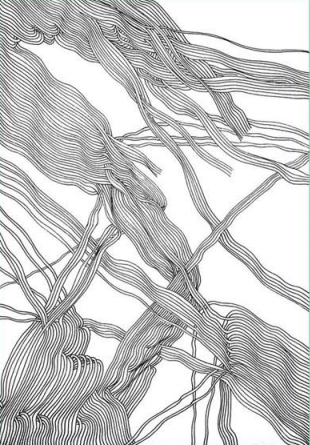 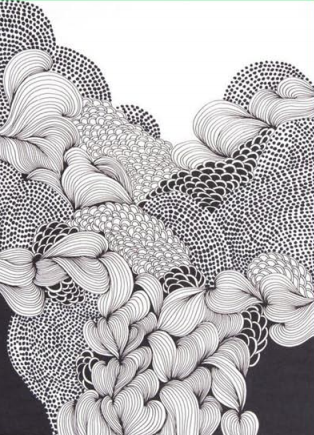 Vzniklý obrázek pojmenujte a pošlete na mail necesana@zsdobrichovice.cz . Najdete v něm nějaký zajímavý tvar? Připomíná vám něco?